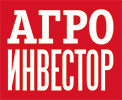 Ш ежегодная национальная премия в сфере сельского хозяйства и продовольствия«Агроинвестор года 2022»Заявка в номинации «Топ-менеджер года»Категория: Средний бизнесК рассмотрению принимаются только полностью заполненные анкетыК рассмотрению принимаются только полностью заполненные анкетыФИО кандидатаДолжность кандидатаНазвание компанииСпециализация компанииКак вы оцениваете рост выручки компании в 2022 году Что помогает сохранять стабильности / добиваться значительного роста выручкиНасколько удалось добиться снижения затрат производстваКакие у вас основные инструменты сокращения затратКак вы оцениваете рост прибыли компании в 2022 году Какой вклад вносит компания в обеспечение технологического суверенитета/ продовольственной безопасностиЧто играет ключевую роль в повышении прибыльности бизнесаИзменение доли рынка компании по сравнению с 2021 годомЧто помогает достигать конкурентного преимуществаНовые рабочие места в 2022 годуКакие меры вы принимаете для повышения лояльности сотрудниковОпишите наиболее значимый и успешный проект компании за 2022 год, позволивший поднять бизнес на новый уровень (не более 500 знаков)ФИО контактного лицаДолжность контактного лицаТелефон для связиe-mail контактного лица